  Změna programu vyhrazena	6. červenpondělí7. červenúterý8. červenstředa9. červenčtvrtek10. červenpátek11. červensobota12. červenneděle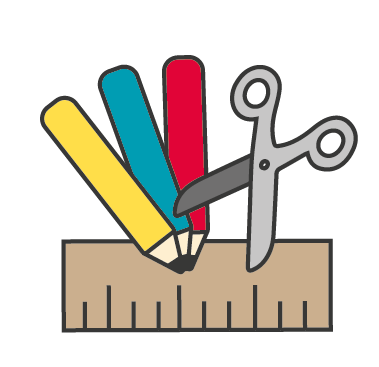 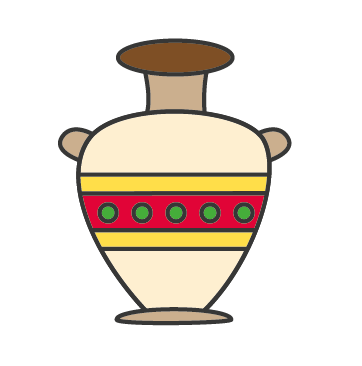 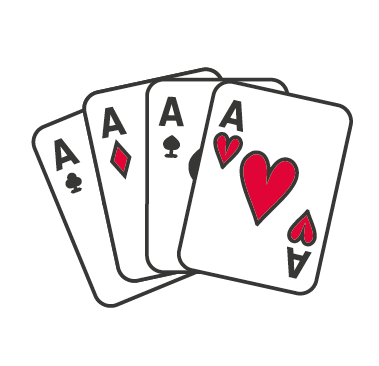 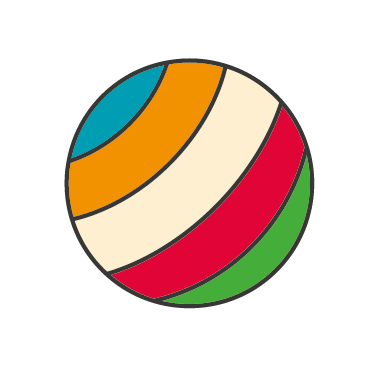 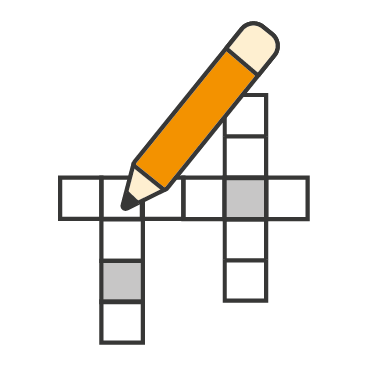 9:30 – 11:00Tvořivá dílna3. patro9:30 – 11:00Keramická dílnaPřízemí10:00 – 11:00Společenské hry3. patro10:00 – 10:45Kondiční cvičení s Bárou1.patro9:15 – 9:45Křížovky6. patro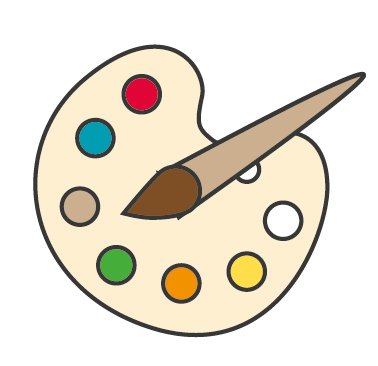 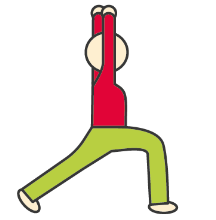 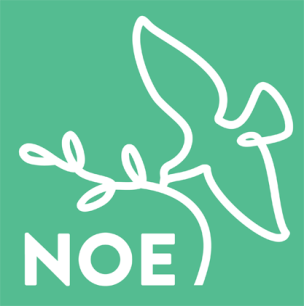 9:30 – 11:00Keramická dílnaPřízemí9:30 – 11:00Arteterapie1.patro10:00 – 11:00Kondiční cvičení se Simonou10:00 – 11:00BARCELONAPŘEDNÁŠKAJ. GreschlZasedačka10:00 – 11:00Jóga Přízemí10:30TV NOEMŠE SVATÁživě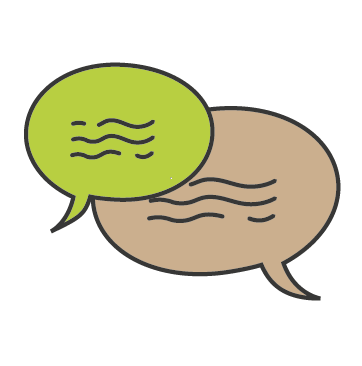 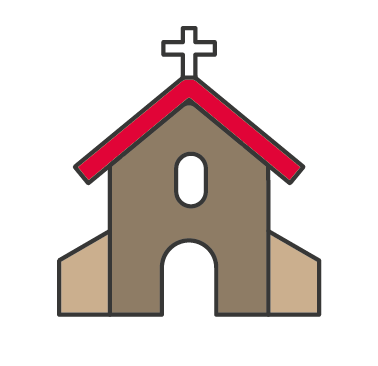 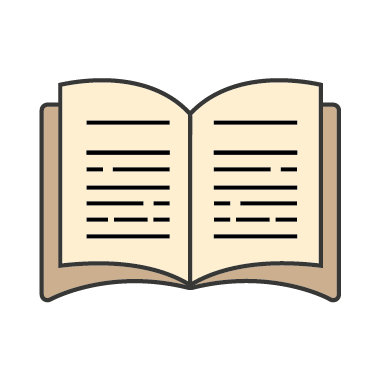 15:00 – 16:00ReminiscenceIndividuálně14:30 – 15:30Křížovka2., 3. patro15:30 – 16:00Kondiční cvičení se Simonou2. patro14:45 – 15:15BohoslužbaKaple14:30 – 15:30Nabídkaz našíknihovnyČtení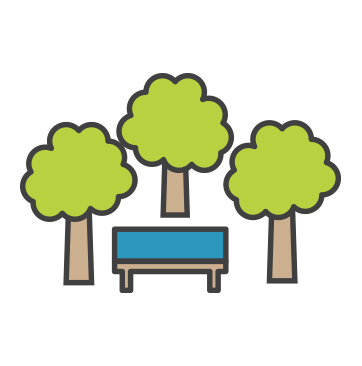 14:30 – 16:00Vycházky14:30 – 16:00Vycházky14:30 – 16:00Vycházky14:30 – 16:00Vycházky14:30 – 16:00Vycházky